Fill out form electronically, include complete Announcement Template or copy of Position Description/Job Announcement and email to wpp@wisconsin.govFill out form electronically, include complete Announcement Template or copy of Position Description/Job Announcement and email to wpp@wisconsin.govFill out form electronically, include complete Announcement Template or copy of Position Description/Job Announcement and email to wpp@wisconsin.govFill out form electronically, include complete Announcement Template or copy of Position Description/Job Announcement and email to wpp@wisconsin.govFill out form electronically, include complete Announcement Template or copy of Position Description/Job Announcement and email to wpp@wisconsin.govFill out form electronically, include complete Announcement Template or copy of Position Description/Job Announcement and email to wpp@wisconsin.govFill out form electronically, include complete Announcement Template or copy of Position Description/Job Announcement and email to wpp@wisconsin.govFill out form electronically, include complete Announcement Template or copy of Position Description/Job Announcement and email to wpp@wisconsin.govFill out form electronically, include complete Announcement Template or copy of Position Description/Job Announcement and email to wpp@wisconsin.govFill out form electronically, include complete Announcement Template or copy of Position Description/Job Announcement and email to wpp@wisconsin.govFill out form electronically, include complete Announcement Template or copy of Position Description/Job Announcement and email to wpp@wisconsin.govFill out form electronically, include complete Announcement Template or copy of Position Description/Job Announcement and email to wpp@wisconsin.govFill out form electronically, include complete Announcement Template or copy of Position Description/Job Announcement and email to wpp@wisconsin.govFill out form electronically, include complete Announcement Template or copy of Position Description/Job Announcement and email to wpp@wisconsin.gov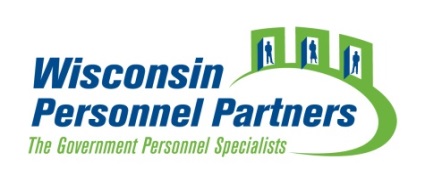 Wisc.jobs Order FormWisc.jobs Order FormWisc.jobs Order FormWisc.jobs Order FormWisc.jobs Order FormWisc.jobs Order Form*Today’s Date:*Today’s Date:Required sections and fields are indicated by an asterisk (*)*Organization:*Organization:*ANNOUNCEMENT INFORMATION:*ANNOUNCEMENT INFORMATION:*ANNOUNCEMENT INFORMATION:*ANNOUNCEMENT INFORMATION:*ANNOUNCEMENT INFORMATION:*ANNOUNCEMENT INFORMATION:*ANNOUNCEMENT INFORMATION:*ANNOUNCEMENT INFORMATION:*ANNOUNCEMENT INFORMATION:*ANNOUNCEMENT INFORMATION:*ANNOUNCEMENT INFORMATION:Please complete ALL information belowPlease complete ALL information belowPlease complete ALL information belowAnnouncement Date:Announcement Date:Announcement Date:Announcement Date:Announcement Date:Announcement Date:Announcement Date:Announcement Date:Position Title:Position Title:Position Title:Position Title:Position Title:Position Title:Position Title:Position Title:Location of vacancy: Location of vacancy: Location of vacancy: Location of vacancy: Location of vacancy: Location of vacancy: Location of vacancy: Location of vacancy: Name of Employer: Name of Employer: Name of Employer: Name of Employer: Name of Employer: Name of Employer: Name of Employer: Name of Employer: Application deadlineApplication deadlineApplication deadlineApplication deadlineApplication deadlineApplication deadlineApplication deadlineApplication deadlineSocial Media Announcement: Social Media Announcement: Social Media Announcement: Social Media Announcement: Social Media Announcement: Social Media Announcement: Social Media Announcement: Social Media Announcement: Facebook          LinkedIn          Google+         TwitterFacebook          LinkedIn          Google+         TwitterFacebook          LinkedIn          Google+         TwitterFacebook          LinkedIn          Google+         TwitterFacebook          LinkedIn          Google+         Twitter              Fee Information below              Fee Information below              Fee Information below              Fee Information below              Fee Information below              Fee Information below              Fee Information below              Fee Information below              Fee Information belowClient Information:Client Information:Client Information:Client Information:Complete this section when placing an order for the first time or if information has changed.Complete this section when placing an order for the first time or if information has changed.Complete this section when placing an order for the first time or if information has changed.Complete this section when placing an order for the first time or if information has changed.Complete this section when placing an order for the first time or if information has changed.Complete this section when placing an order for the first time or if information has changed.Complete this section when placing an order for the first time or if information has changed.Complete this section when placing an order for the first time or if information has changed.Complete this section when placing an order for the first time or if information has changed.Complete this section when placing an order for the first time or if information has changed.Billing Address:Billing Address:Billing Address:Shipping Address:Shipping Address:Shipping Address:City:City:City:Zip Code:Zip Code:Zip Code:*Contact Information:*Contact Information:*Contact Information:*Contact Information:*Contact Information:*Contact Information:Please complete ALL information Please complete ALL information Please complete ALL information Please complete ALL information Please complete ALL information Please complete ALL information Please complete ALL information Please complete ALL information Name:Name:Name:Title:Title:Title:Phone Number:Phone Number:Phone Number:Email:Email:Email:Billing Contact Information:Billing Contact Information:Billing Contact Information:Billing Contact Information:Billing Contact Information:Billing Contact Information:Billing Contact Information:Billing Contact Information:Billing Contact Information:If different from Contact InformationIf different from Contact InformationIf different from Contact InformationIf different from Contact InformationIf different from Contact InformationName:Name:Name:Title:Title:Title:Phone Number:Phone Number:Phone Number:Email:Email:Email:Wisc.Jobs Fee Schedule:Wisc.Jobs Fee Schedule:Wisc.Jobs Fee Schedule:Wisc.Jobs Fee Schedule:Wisc.Jobs Fee Schedule:Wisc.Jobs Fee Schedule:Wisc.Jobs Fee Schedule:Wisc.Jobs Fee Schedule:Wisc.Jobs Fee Schedule:Wisc.Jobs Fee Schedule:Wisc.Jobs Fee Schedule:Wisc.Jobs Fee Schedule:Wisc.Jobs Fee Schedule:Wisc.Jobs Fee Schedule:WISC.JOBS SERVICEWISC.JOBS SERVICEWISC.JOBS SERVICEWISC.JOBS SERVICEWISC.JOBS SERVICEWISC.JOBS SERVICEWISC.JOBS SERVICEWISC.JOBS SERVICEWISC.JOBS SERVICEWISC.JOBS SERVICEWISC.JOBS SERVICEWISC.JOBS SERVICEFEESFEESWiscJobs post (up to 3 months)WiscJobs post (up to 3 months)WiscJobs post (up to 3 months)WiscJobs post (up to 3 months)WiscJobs post (up to 3 months)WiscJobs post (up to 3 months)WiscJobs post (up to 3 months)WiscJobs post (up to 3 months)WiscJobs post (up to 3 months)WiscJobs post (up to 3 months)WiscJobs post (up to 3 months)WiscJobs post (up to 3 months)$140.00$140.00Additional 3 monthsAdditional 3 monthsAdditional 3 monthsAdditional 3 monthsAdditional 3 monthsAdditional 3 monthsAdditional 3 monthsAdditional 3 monthsAdditional 3 monthsAdditional 3 monthsAdditional 3 monthsAdditional 3 months$35.00$35.00Post to social media platform (1 time)Post to social media platform (1 time)Post to social media platform (1 time)Post to social media platform (1 time)Post to social media platform (1 time)Post to social media platform (1 time)Post to social media platform (1 time)Post to social media platform (1 time)Post to social media platform (1 time)Post to social media platform (1 time)Post to social media platform (1 time)Post to social media platform (1 time)$25.00 each$25.00 eachPost to all 4 social media platforms (1 time)Post to all 4 social media platforms (1 time)Post to all 4 social media platforms (1 time)Post to all 4 social media platforms (1 time)Post to all 4 social media platforms (1 time)Post to all 4 social media platforms (1 time)Post to all 4 social media platforms (1 time)Post to all 4 social media platforms (1 time)Post to all 4 social media platforms (1 time)Post to all 4 social media platforms (1 time)Post to all 4 social media platforms (1 time)Post to all 4 social media platforms (1 time)$35.00$35.00Design your job announcement for youDesign your job announcement for youDesign your job announcement for youDesign your job announcement for youDesign your job announcement for youDesign your job announcement for youDesign your job announcement for youDesign your job announcement for youDesign your job announcement for youDesign your job announcement for youDesign your job announcement for youDesign your job announcement for you$50.00$50.00This Announcement Template is optional. You may use it to design your announcement. You may include a copy of your own announcement instead. Email to wpp@wisconsin.govThis Announcement Template is optional. You may use it to design your announcement. You may include a copy of your own announcement instead. Email to wpp@wisconsin.govThis Announcement Template is optional. You may use it to design your announcement. You may include a copy of your own announcement instead. Email to wpp@wisconsin.govThis Announcement Template is optional. You may use it to design your announcement. You may include a copy of your own announcement instead. Email to wpp@wisconsin.govThis Announcement Template is optional. You may use it to design your announcement. You may include a copy of your own announcement instead. Email to wpp@wisconsin.govThis Announcement Template is optional. You may use it to design your announcement. You may include a copy of your own announcement instead. Email to wpp@wisconsin.govThis Announcement Template is optional. You may use it to design your announcement. You may include a copy of your own announcement instead. Email to wpp@wisconsin.govThis Announcement Template is optional. You may use it to design your announcement. You may include a copy of your own announcement instead. Email to wpp@wisconsin.govThis Announcement Template is optional. You may use it to design your announcement. You may include a copy of your own announcement instead. Email to wpp@wisconsin.govThis Announcement Template is optional. You may use it to design your announcement. You may include a copy of your own announcement instead. Email to wpp@wisconsin.govThis Announcement Template is optional. You may use it to design your announcement. You may include a copy of your own announcement instead. Email to wpp@wisconsin.govThis Announcement Template is optional. You may use it to design your announcement. You may include a copy of your own announcement instead. Email to wpp@wisconsin.govThis Announcement Template is optional. You may use it to design your announcement. You may include a copy of your own announcement instead. Email to wpp@wisconsin.govThis Announcement Template is optional. You may use it to design your announcement. You may include a copy of your own announcement instead. Email to wpp@wisconsin.govWisc.jobs Announcement TemplateWisc.jobs Announcement TemplateWisc.jobs Announcement TemplateWisc.jobs Announcement TemplateWisc.jobs Announcement TemplateWisc.jobs Announcement TemplateWisc.jobs Announcement TemplatePLEASE MAKE A SELECTION (check all that apply): I have included the announcement as I want it postedI have attached my announcement/job description separatelyI would like WPP to help me design my job announcement for a $50 fee PLEASE MAKE A SELECTION (check all that apply): I have included the announcement as I want it postedI have attached my announcement/job description separatelyI would like WPP to help me design my job announcement for a $50 fee PLEASE MAKE A SELECTION (check all that apply): I have included the announcement as I want it postedI have attached my announcement/job description separatelyI would like WPP to help me design my job announcement for a $50 fee PLEASE MAKE A SELECTION (check all that apply): I have included the announcement as I want it postedI have attached my announcement/job description separatelyI would like WPP to help me design my job announcement for a $50 fee PLEASE MAKE A SELECTION (check all that apply): I have included the announcement as I want it postedI have attached my announcement/job description separatelyI would like WPP to help me design my job announcement for a $50 fee PLEASE MAKE A SELECTION (check all that apply): I have included the announcement as I want it postedI have attached my announcement/job description separatelyI would like WPP to help me design my job announcement for a $50 fee PLEASE MAKE A SELECTION (check all that apply): I have included the announcement as I want it postedI have attached my announcement/job description separatelyI would like WPP to help me design my job announcement for a $50 fee Announcement Information:Announcement Information:Announcement Information:Announcement Information:Announcement Information:Announcement Information:Announcement Information:Announcement Information:Announcement Information:Announcement Information:Announcement Information:Announcement Information:Announcement Information:Announcement Information:Employment Type:Employment Type:Employment Type:Employment Type:Full-time       Part-time        2nd Shift       3rd Shift   SeasonalFull-time       Part-time        2nd Shift       3rd Shift   SeasonalFull-time       Part-time        2nd Shift       3rd Shift   SeasonalFull-time       Part-time        2nd Shift       3rd Shift   SeasonalFull-time       Part-time        2nd Shift       3rd Shift   SeasonalFull-time       Part-time        2nd Shift       3rd Shift   SeasonalFull-time       Part-time        2nd Shift       3rd Shift   SeasonalFull-time       Part-time        2nd Shift       3rd Shift   SeasonalFull-time       Part-time        2nd Shift       3rd Shift   SeasonalContact Text: Contact Text: Contact Text: Contact Text: Job Category: Job Category: Job Category: Job Category: Salary & Benefits:Salary & Benefits:Salary & Benefits:Salary & Benefits:Introduction:  Enter information about your available position, organization or community.Introduction:  Enter information about your available position, organization or community.Introduction:  Enter information about your available position, organization or community.Introduction:  Enter information about your available position, organization or community.Introduction:  Enter information about your available position, organization or community.Introduction:  Enter information about your available position, organization or community.Introduction:  Enter information about your available position, organization or community.Introduction:  Enter information about your available position, organization or community.Introduction:  Enter information about your available position, organization or community.Introduction:  Enter information about your available position, organization or community.Introduction:  Enter information about your available position, organization or community.Introduction:  Enter information about your available position, organization or community.Introduction:  Enter information about your available position, organization or community.Introduction:  Enter information about your available position, organization or community.Job Duties/Tasks: Enter information about common duties and tasksJob Duties/Tasks: Enter information about common duties and tasksJob Duties/Tasks: Enter information about common duties and tasksJob Duties/Tasks: Enter information about common duties and tasksJob Duties/Tasks: Enter information about common duties and tasksJob Duties/Tasks: Enter information about common duties and tasksJob Duties/Tasks: Enter information about common duties and tasksJob Duties/Tasks: Enter information about common duties and tasksJob Duties/Tasks: Enter information about common duties and tasksJob Duties/Tasks: Enter information about common duties and tasksJob Duties/Tasks: Enter information about common duties and tasksJob Duties/Tasks: Enter information about common duties and tasksJob Duties/Tasks: Enter information about common duties and tasksJob Duties/Tasks: Enter information about common duties and tasks Required Knowledge, Skills & Abilities: Enter information about required KSAs Required Knowledge, Skills & Abilities: Enter information about required KSAs Required Knowledge, Skills & Abilities: Enter information about required KSAs Required Knowledge, Skills & Abilities: Enter information about required KSAs Required Knowledge, Skills & Abilities: Enter information about required KSAs Required Knowledge, Skills & Abilities: Enter information about required KSAs Required Knowledge, Skills & Abilities: Enter information about required KSAs Required Knowledge, Skills & Abilities: Enter information about required KSAs Required Knowledge, Skills & Abilities: Enter information about required KSAs Required Knowledge, Skills & Abilities: Enter information about required KSAs Required Knowledge, Skills & Abilities: Enter information about required KSAs Required Knowledge, Skills & Abilities: Enter information about required KSAs Required Knowledge, Skills & Abilities: Enter information about required KSAs Required Knowledge, Skills & Abilities: Enter information about required KSAsAdditional Notes: Enter additional information about the job or requirementsAdditional Notes: Enter additional information about the job or requirementsAdditional Notes: Enter additional information about the job or requirementsAdditional Notes: Enter additional information about the job or requirementsAdditional Notes: Enter additional information about the job or requirementsAdditional Notes: Enter additional information about the job or requirementsAdditional Notes: Enter additional information about the job or requirementsAdditional Notes: Enter additional information about the job or requirementsAdditional Notes: Enter additional information about the job or requirementsAdditional Notes: Enter additional information about the job or requirementsAdditional Notes: Enter additional information about the job or requirementsAdditional Notes: Enter additional information about the job or requirementsAdditional Notes: Enter additional information about the job or requirementsAdditional Notes: Enter additional information about the job or requirementsHow To Apply: Enter information about how applicants should applyHow To Apply: Enter information about how applicants should applyHow To Apply: Enter information about how applicants should applyHow To Apply: Enter information about how applicants should applyHow To Apply: Enter information about how applicants should applyHow To Apply: Enter information about how applicants should applyHow To Apply: Enter information about how applicants should applyHow To Apply: Enter information about how applicants should applyHow To Apply: Enter information about how applicants should applyHow To Apply: Enter information about how applicants should applyHow To Apply: Enter information about how applicants should applyHow To Apply: Enter information about how applicants should applyHow To Apply: Enter information about how applicants should applyHow To Apply: Enter information about how applicants should applyDeadline to Apply:Deadline to Apply:Deadline to Apply: